ЧЕРКАСЬКА ОБЛАСНА РАДАГОЛОВАР О З П О Р Я Д Ж Е Н Н Я07.03.2024                                                                                       № 59-рПро встановлення посадових окладівдиректорам окремих комунальних некомерційних підприємств спільної власності територіальних громад сіл, селищ, міст Черкаської областіВідповідно до статті 55 Закону України «Про місцеве самоврядування
в Україні», постанови Кабінету Міністрів України від 19.05.1999 № 859 
«Про умови і розміри оплати праці керівників підприємств, заснованих 
на державний, комунальній власності, та об’єднань державних підприємств» 
(зі змінами), рішення обласної ради від 16.12.2016 № 10-18/VIІ «Про управління суб’єктами та об’єктами спільної власності територіальних громад сіл, селищ, міст Черкаської області» (із змінами), пунктів 7, 8, 11 Положення про умови і розміри оплати праці керівників комунальних підприємств 
та комунальних некомерційних підприємств спільної власності територіальних громад сіл, селищ, міст Черкаської області, затвердженого розпорядженням голови Черкаської обласної ради від 05.12.2023 № 352-р, враховуючи розпорядження голови обласної ради від 25.01.2024 № 25-р «Про затвердження коефіцієнтів кратності, що застосовуються для визначення розмірів посадових окладів керівників комунальних некомерційних підприємств спільної власності територіальних громад сіл, селищ, міст Черкаської області», листи комунального некомерційного підприємства «Обласний центр екстреної медичної допомоги та медицини катастроф Черкаської обласної ради» від 27.02.2024 № 227, комунального некомерційного підприємства «Черкаський обласний дитячий кардіоревматологічний санаторій «Городище» Черкаської обласної ради» від 23.02.2024 № 26, комунального некомерційного підприємства «Черкаська обласна дитяча лікарня Черкаської обласної ради» від 29.02.2024 року № 78/01-15, комунального некомерційного підприємства «Черкаський обласний психоневрологічний диспансер Черкаської обласної ради» від 29.02.2024 № 377/01.05:1. Встановити посадовий оклад директору комунального некомерційного підприємства «Обласний центр екстреної медичної допомоги та медицини катастроф Черкаської обласної ради» у розмірі 32 249,00 грн (тридцять дві тисячі двісті сорок дев’ять гривень 00 коп.).2. Встановити директору комунального некомерційного підприємства «Черкаський обласний дитячий кардіоревматологічний санаторій «Городище» Черкаської обласної ради» посадовий оклад у розмірі 22 379,00 грн (двадцять дві тисячі триста сімдесят дев’ять гривень 00 коп.).3. Встановити директору комунального некомерційного підприємства «Черкаська обласна дитяча лікарня Черкаської обласної ради» посадовий оклад у розмірі 29 730,00 грн (двадцять дев’ять тисяч сімсот тридцять гривень 00 коп.).4. Встановити директору комунального некомерційного підприємства «Черкаський обласний психоневрологічний диспансер Черкаської обласної ради» посадовий оклад у розмірі 25 605,00 грн (двадцять п’ять тисяч шістсот п’ять гривень 00 коп.).6. Контроль за виконанням розпорядження покласти на управління об’єктами спільної власності територіальних громад області виконавчого апарату обласної ради та управління юридичного забезпечення та роботи 
з персоналом виконавчого апарату обласної ради.Голова								     Анатолій ПІДГОРНИЙ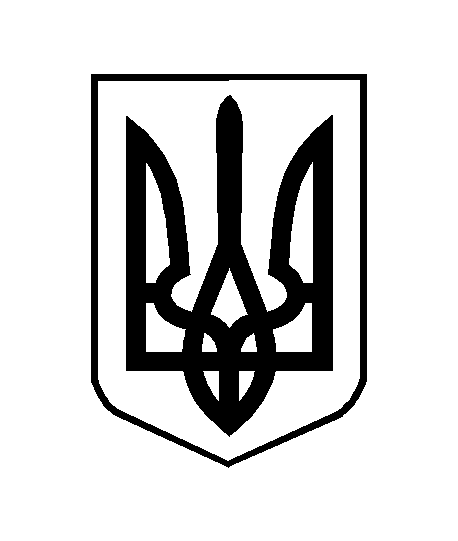 